Положениео проведении открытого  Международного виртуального конкурса – выставки рисунка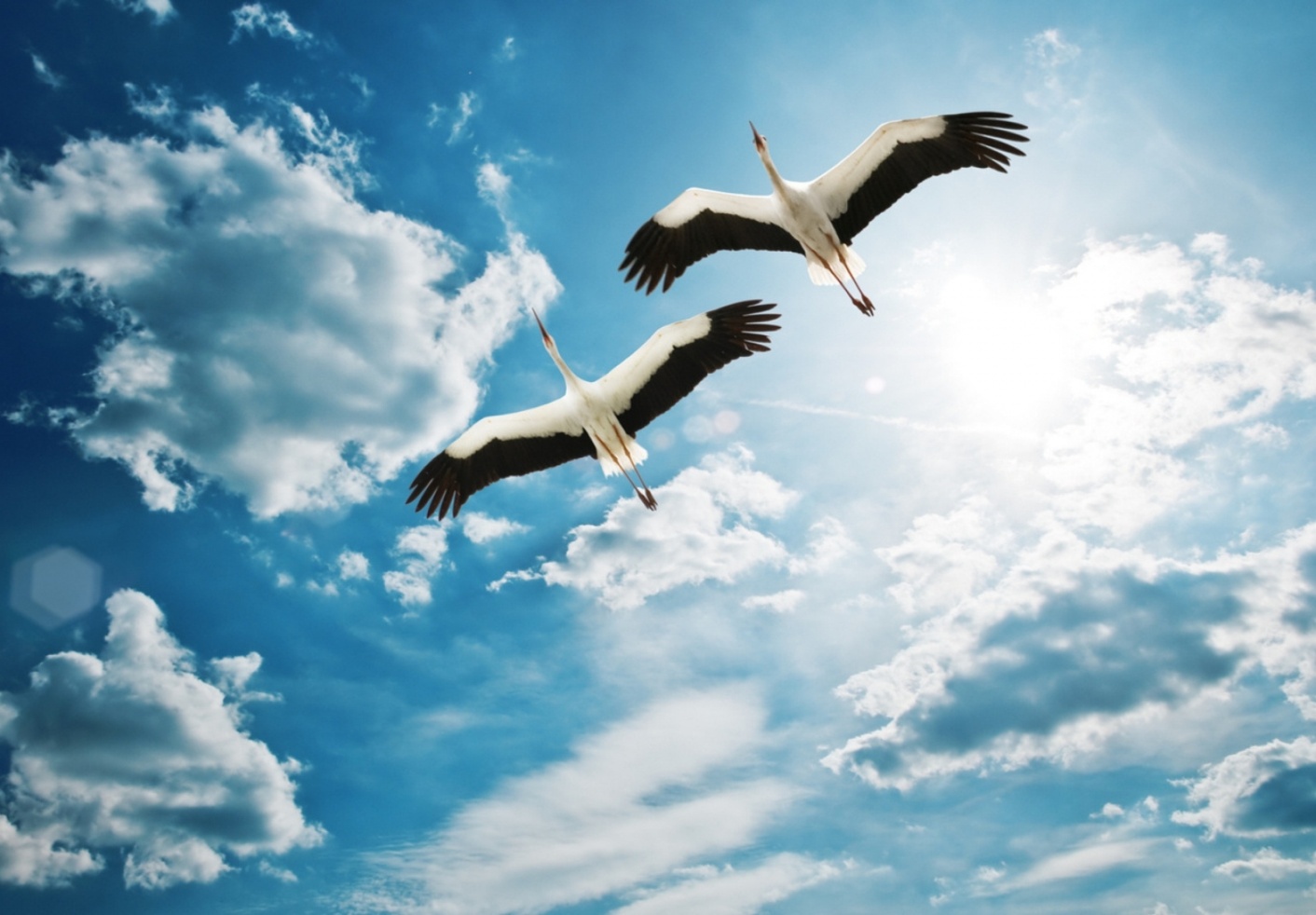 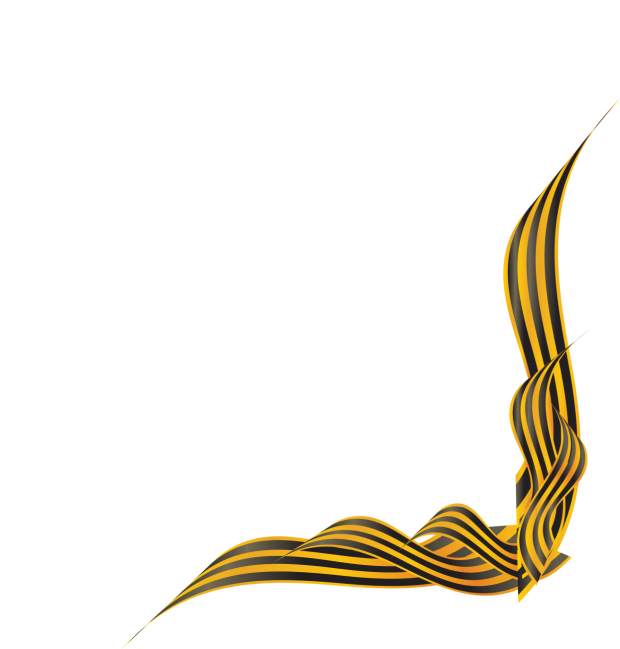 Место проведения конкурса: Дом детского творчества г. Правдинска, Калининградской областиВремя проведения: с 01.02.2021 г. по 22.02.2021 г.Время подачи заявки: до 18 часов 22 февраля 2021 г. включительноОбразец заявки: в приложении    г. Правдинск2021 год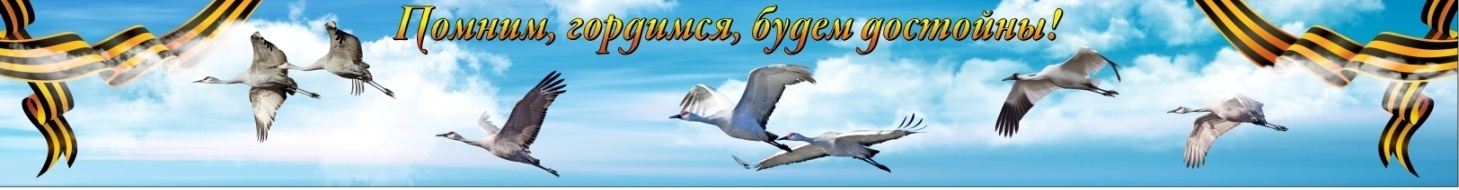 День Победы в Великой Отечественной войне над фашистскими войсками Гитлера. Это невероятно значимый праздник, особенно для нашей страны, а также его чтят во многих странах Европы и бывших советских республиках. День Победы  – день, который выстрадан миллионами наших предков, в один миг они стали заложниками нацистских планов. Женщинам, детям, подросткам и старикам пришлось учиться воевать с вооруженной армией фашистов. Победа нашему народу далась высокой ценой. Каждый день молодые медсестры выносили раненных с полей боевых действий, юные мальчики, приписывая себе возраст, рвались на фронт, и стар и млад, не жалея себя, трудились на заводах, на земле, не доедали, не досыпали ради того, чтобы приблизить заветный День Победы. Каждый из них совершил свой подвиг. Объединяя усилия, они боролись за свою свободу и за свободу нас с вами: их детей, внуков и правнуков, за справедливость и, конечно, за мир во всем мире. Мы должны ценить Великий подвиг нашего народа, чтить и заботиться о наших ветеранах и помнить, обязательно помнить тех, кто не вернулся с войны, кто погиб во имя жизни нашей страны.Итак, открытый  Международный виртуальный  конкурс-выставка рисунка , посвященный Дню Победы "Великая война – Великая Победа!" – это конкурс ко Дню Победы с подведением итогов и получением наградного документа в электронном виде.Присылайте ваши рисунки в электронном виде  или в виде , фотографии на наш конкурс!Положениео проведении открытого Международного  виртуального конкурса-выставки рисунка «Великая война – Великая Победа!», посвященного  годовщине Победы  советского народа в Великой Отечественной войне 1941 - 1945 гг.1. Общие положения1. Настоящее Положение регламентирует порядок проведения открытого  Международного виртуального конкурса-выставки «Великая война – Великая Победа!» (далее - Конкурс).2.Конкурс проводится в рамках мероприятий, посвященных годовщине Победы  советского народа в Великой Отечественной войне 1941 - 1945 гг.2. Цели и задачи3. Цель:- привлечение внимания молодого поколения к событиям, посвящённым Великой Отечественной войны 1941 -1945гг. через изобразительное искусство4. Задачи:- создать условия, способствующие воспитанию у молодого поколения чувства патриотизма и уважения к подвигу защитников Отечества, приобщению к духовному и культурному наследию Отечества.- сформировать национальное самосознание, повышая значение Победы в истории России;-  привить интерес к изобразительному творчеству  среди молодёжи;выявление и поддержка одаренных детей;- приобщить  подрастающее поколение к искусству через собственное творчество;- пробудить интерес к историко-культурному наследию своей Родины ; обмену творческим опытом; художественно-эстетическому развитию личности ребенка, раскрытию творческого потенциала;З.Учредители и организаторы3.1.. Учредитель Конкурса - Управление образования  муниципального образования «Правдинский городской округ»3.2. Организатор Конкурса - Муниципальное бюджетное  учреждение дополнительного образования дом детского творчества г. Правдинска (далее Дом детского творчества г. Правдинска).3.3.Координационную деятельность по проведению Конкурса осуществляет творческое объединение  «Истоки православного изобразительного творчества» при Детской школе искусств г. Правдинска4. Организационные вопросы4.1.. В Конкурсе могут принять участие все учащиеся Образовательных организаций . 4.2.Участники могут принять участие только в одной из номинаций в своей возрастной категории:ЖивописьГрафика.4.3.Тема конкурса определена названием конкурса «Великая война -Великая Победа!»5. Условия участия в КонкурсеВ виртуальном Конкурсе участвуют учащиеся в возрасте с 5 до 21 года в 5-и возрастных категориях (отдельной категорией  детские сады и студенты) :1 Детские сады  2 возрастная категория   — учащиеся 0-4 классов ( 6- 11лет)3 возрастная категория   — учащиеся 5 -8 классов (11- 15лет)4 возрастная категория   — учащиеся 9-11 классов (16-18 лет)5 возрастная категория         студенты    (19-  21 года) 5.1. В направленных на Конкурс работах обязательно должна быть выдержана тема.5.2. Все Работы  должны иметь комментарии - аргументацию в свободной форме.5.3. Для участия в Конкурсе принимаются работы  вне зависимости от того, участвовали  они когда-либо в творческом конкурсе или нет, главное чтобы они не принимали участие в нашем конкурсе. 5.4.Работы должны быть выполнены выбранной номинации  на формате А4; А3; А2 –отсканированы или сфотографированы и отправлены организаторам Конкурса по электронной почте на указанный ниже адрес.5.5. К участию в Конкурсе не допускаются работы :которые не соответствуют форме заявки или тематике 5.6.Организаторы Конкурса оставляют за собой право отказать участнику в участии, если будет обнаружен плагиат.6. Приём работ.Работы принимаются с 01.02.2021 г. до 18 часов 22.02.2021 г. по электронной почте: liudmila-krughlova@mail.ru, а также по адресу:Россия, Калининградская область, г.Правдинск, ул.Комсомольская, 2, тел.: 8(401-57)-2-13-35 ;89005627803 на электронных носителях (флэш карты, CD и DVD диски) вместе с информацией об участнике (анкета - заявка участника установленного образца) (Приложение Nо 1 и приложение №о 2 ).Внимание! Заявка будет считаться принятой после подтверждения организаторами через электронную почту.6.1. Файлы сканов или  фотографий представляются в форме JPG. Номера JPG после сканирования или фотографирования   необходимо переименовывать и пропечатать следующую информацию : 1.Фамилию и имя автора работы ;2. Возраст автора;3.Название работы ;4.Место учёбы и населённый пункт. 5.Руководитель Без этих пропечатанных  данных работа на конкурс не принимается. Каждая Работа обязательно сопровождается заявкой с подробными  данными:- название работы,- категория номинации,- ФИО автора, телефон, e-mail.Организаторы Конкурса оставляют за собой право изменить номинации Работы  участников.6.2. Права на использование Работ, поступивших на Конкурс:а) авторские права на Работы принадлежат авторам этих работ.б) участие в Конкурсе автоматически предполагает, что автор дает разрешение на проведение фото-видеосъемки для создания видеофильма и электронного каталога, выставки, плаката, буклета, публикацию в СМИ. Организаторы Конкурса имеют право использовать конкурсные материалы в качестве контента на официальном сайте Дома детского творчества г. Правдинска ( http://ddtpravdinsk.klgdschool.ru) и на страничке в VK - https://vk.com/club201724487     , при создании фотобуклетов, в СМИ (средствах массовой информации), отчётных и учебных презентациях, слайд-шоу, видеороликах и т.п. формах с указанием фамилии и имени автора, его возраста, города, учебного заведения.6.3. Просмотр работ, подведение итогов и определение победителей будет проводиться с 23.02.2021 г. по 05.03.2021 г.6.4. Виртуальная Выставка работ конкурсантов будет размещена на сайте Дома детского творчества г. Правдинска (http://ddtpravdinsk.klgdschool.ru ) и на страничке в VK - https://vk.com/club201724487  6.5. Работы будут размещаться на сайт по мере их поступления.7. Жюри конкурса7.1. Состав жюри формируется оргкомитетом. В состав жюри входят авторитетные эксперты в области изобразительного искусства , истории, представители творческих союзов и объединений. Состав жюри будет сформирован  не позднее 22.02.2020 г.7.2. Критерии оценки работ:- соответствие работы тематике и  номинации Конкурса;- соответствие работы требованиям конкурса;- художественная ценность работы;- техническое качество работы.8. Порядок подведения итогов8.1. Победители Конкурса определяются по сумме баллов.8.2. Результаты Конкурса фиксируются в протоколе.8.3. В каждой номинации определяется один победитель  в каждой возрастной категории. В случае если несколько работ в номинации получили одинаковое количество голосов, жюри  проводит переголосование только по этим работам. В случае если повторное голосование не выявило победителя, то голос председателя жюри считается за 2 голоса и побеждает работа, за которую голосовал председатель жюри.( Приложение №3)8.4. Победители в каждой возрастной категории  награждаются дипломами  1, 2 и 3 степени ( Их число устанавливается членами жюри), а все остальные получают диплом  участника виртуального Конкурса . (Приложение №4 )Денежное и иное материальное вознаграждение авторов и руководителей НЕ ПРЕДУСМОТРЕНО.8.5. Итоговая таблица  Конкурса будет  размещена  на сайте Дома детского творчества г.Правдинска  (http://ddtpravdinsk.klgdschool.ru )  и в местных СМИ.8.6. Из лучших работ к 9 мая 2021 года  будет распечатана и   сформирована выставка, которая будет размещена в стенах МБОУ «Средняя школа г.Правдинска» для свободного посещения. 9. Финансовые условия9.1. Конкурс-выставка  «Великая война- Великая Победа!» бесплатный.  Все расходы, связанные с конкурсом берёт на себя администрация Дома детского творчества г. ПравдинскаЗа дополнительной информацией по вопросам проведения Конкурса-выставки  обращаться по адресу: Россия, Калининградская область, г. Правдинск, ул. Комсомольская, 2, тел.: 8(401-57)-2-13-35; 89114723980   Пархомов Виктор Филиппович-директор Дома детского творчества г.ПравдинскаПриложение №1Заявка - анкетана участие в открытом Международном  виртуальном Конкурсе-выставке рисунка «Великая война – Великая Победа!»,  посвященном годовщине Победы советского народа в Великой Отечественной войне 1941 - 1945 гг.1. Населенный пункт, область, край, республика_________________________________________________________________________2. Название студии (кружка или т/объединения ) или  Ф.и И. отдельного участника____________________________________________________________________________________________________________________3.Возраст участника( лет):___________________________________4. Учреждение  образования:___________________________________________________________________________________________5.ФИО руководителя фотостудии (кружка)_______________________________________________________________________________6.Номинация:______________________________________________7. Название работы______________________________________________________________________________________________________________8. Комментарий - аргументация__________________________________________________________________________________________________________________________________________________9. Домашний адрес, контактный телефон,  e-mail  участника:__________________________________________________________________________________________________________________________10. Контактный телефон, e-mail  руководителя  :__________________________________________________________________________Подпись__________________________11. Согласие на обработку персональных данных _____________( Ф. и И. участника)     ___________( ФИО руководителя)     /Подпись/                                                                  /Подпись/PS*- Все поля обязательны для заполненияПриложение №2Для быстрейшей обработки работ просим сразу заполнять таблицуОБРАЗЕЦ:Такая же надпись ЭтикеткаПриложение №3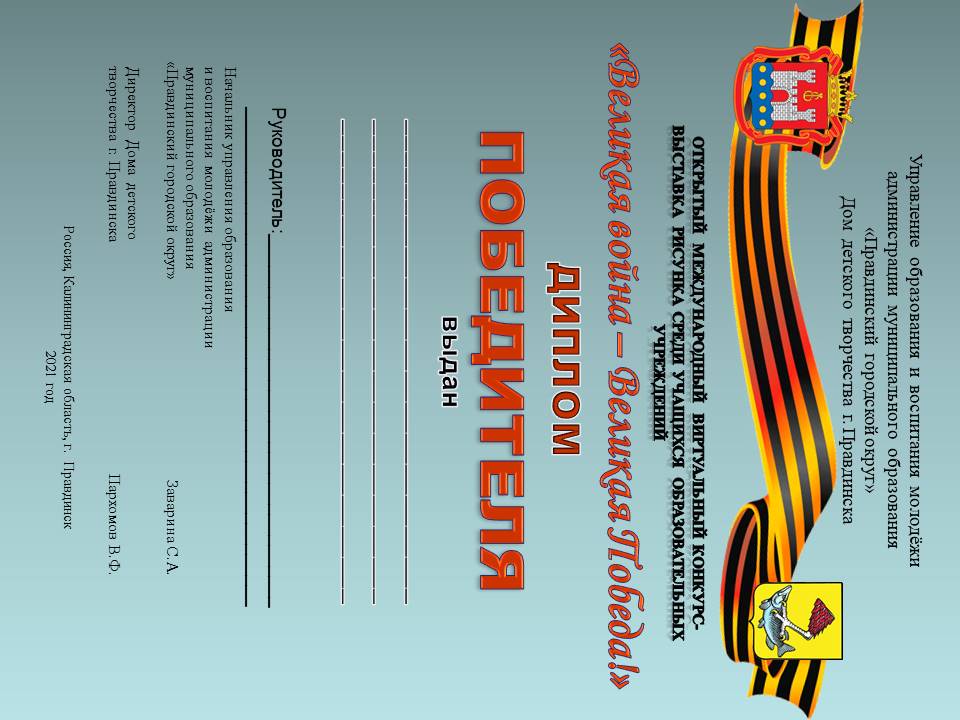 Приложение №4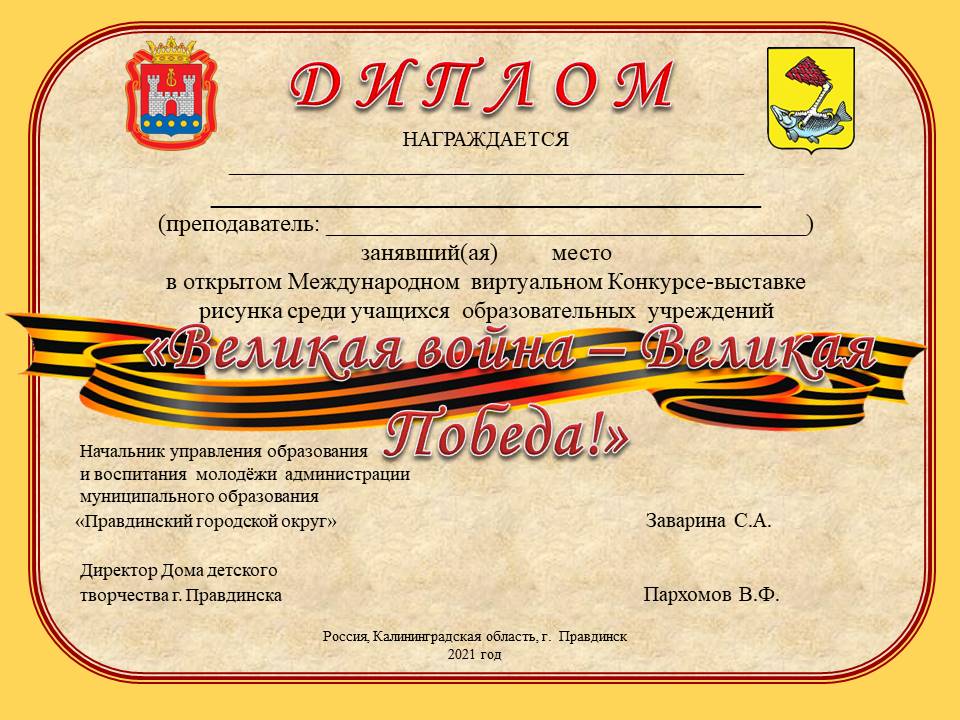 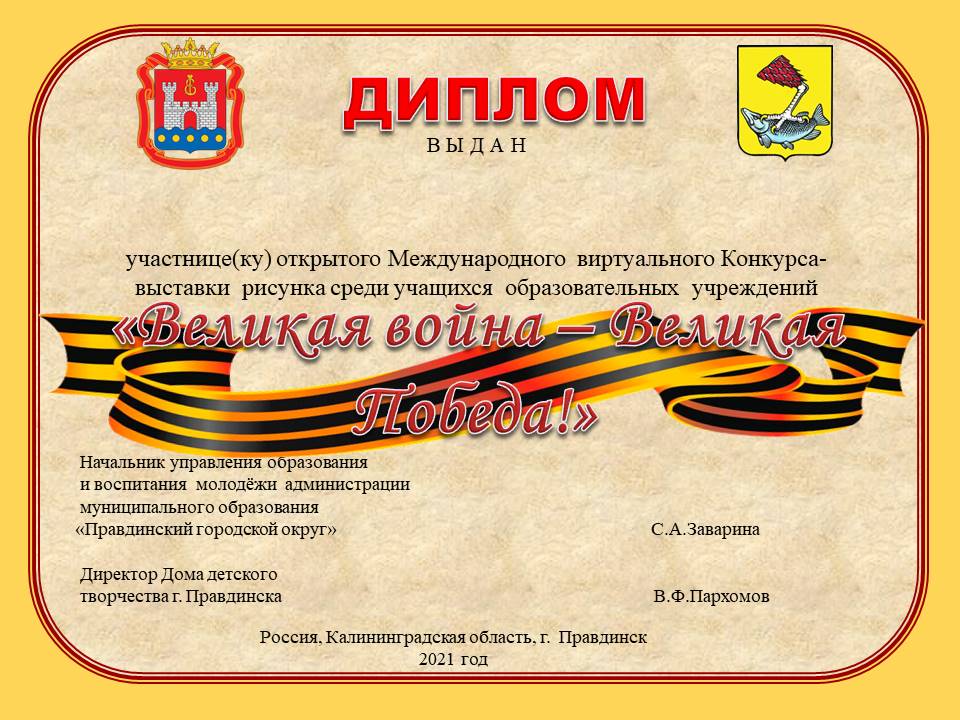 «Согласовано»Начальник Управления образования и воспитания молодёжи администрации муниципального образования «Правдинский городской округ»_____________________ С.А.Заварина«_____»________________ 2020 г.«Утверждаю»Директор Дома детского творчестваг. Правдинска___________________ В.Ф.Пархомов«______»_______________ 2020 г.№ п/п Ф.И.О. участника возрастНоминация Название работыРуководитель     ( полностью)Учреждение и место жительства                                  ( полностью)1Иванов Иван 8 лет Графика «Салют Побед»Иванова Анна Ивановна МБОУ «Средняя школа             г. Нового», г.НовыйФамилия, имя участника возраст участниканоминация Название работыФамилия, имя, отчество педагога Название образовательного учреждения